MĚSTO PŘÍBOR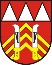 Rada města PříboraUSNESENÍ z 16. schůze Rady města Příbora konané dne 30. června 2015Text usnesení byl upraven v souladu se zákonem č. 101/2000 Sb., o ochraně osobních údajů  
a o změně některých zákonů, ve znění pozdějších předpisů. Občané uvedení v § 16 (občané České republiky s trvalým bydlištěm na území obce a fyzické osoby vlastnící na území obce nemovitost) a v § 17 (cizí státní občané, kteří jsou v obci hlášeni k trvalému pobytu, stanoví-li tak mezinárodní smlouva) zákona č. 128/2000 Sb., o obcích (obecní zřízení), ve znění pozdějších předpisů, mají právo na neupravený text usnesení, který je k dispozici v Kanceláři vedení města, Městský úřad Příbor, Náměstí Sigmunda Freuda 19, Příbor.	______________________________________________________________________16/01	Program schůze RM16/01/1	Vyřadila z programu bod č. 16/8 - Pronájem nebytových prostor na bývalé 
ZŠ Dukelská.16/01/2	Schválila upravený program 16. schůze rady města.16/02  	Kontrola plnění usnesení ze schůzí RM16/02/1 	Vzala na vědomí plnění úkolů ze schůzí RM. Trvají úkoly: 6/27/3, 100/59/1, 100/59/2,  Splněny úkoly: 9/40/3, 12/11/2, 44/28/2, 13/28/2, 13/31/3, 13/32/2, 9/39/2,    6/42/3, 11/03/4, 13/11/2, 12/08/2, 13/19/2, 13/27/1.16/03  	Zápisy z jednání komisí a výborů16/03/1	Vzala na vědomí zápis č. 6 z jednání Komise pro občanské záležitosti konaného dne 01.06.2015.16/03/2	Vzala na vědomí Plán práce Komise pro občanské záležitosti na 2. pololetí 2015.16/03/3	Vzala na vědomí zápis č. 8-15 z jednání Komise kultury a cestovního ruchu ze dne 10.06.2015.16/03/4	Vzala na vědomí zápis č. 4 z jednání Komise pro lokalitu „Za školou“ a jiné investiční akce města ze dne 27.04.2015.16/03/5	Vzala na vědomí zápis č. 8 z jednání Osadního výboru v Hájově ze dne 15.06.2015.16/03/6	Vzala na vědomí zápis č. 8 z jednání Osadního výboru v Prchalově ze dne 03.06.2015.                 16/03/7	Vzala na vědomí zápis č. 5 z jednání Komise pro životní prostředí ze dne 27.05.2015.                      16/04   	Návrhy, podněty a připomínky členů zastupitelstva města16/04/1	Vzala na vědomí návrhy, podněty a připomínky členů ZM vznesené na 6. zasedání Zastupitelstva města Příbora.16/05	Návrhy, připomínky tajemníka a vedoucích odborů	Nebyly předloženy.16/06    	Informace, podněty a připomínky členů RM16/06/1	Rozhodla o přidělení finančních prostředků na reklamu společnosti ASOMPO a.s., Životice u Nového Jičína 194, 742 72 následovně: Muzeum Novojičínska, příspěvková organizace 53.000 Kč, Luna Příbor, středisko volného času, příspěvková organizace 65.000 Kč,FK PRIMUS Příbor 70.160 Kč. 16/07    	Volba člena rady města pověřeného podpisem zápisu16/07/1	Pověřila podpisem zápisu z 16. schůze Rady města Příbora, člena rady města 
MUDr. Mořice Jurečku.16/08 	Pronájem prostor v bývalé ZŠ Dukelské Bod byl vyřazen z programu schůze rady města.16/09	Dodatek č. 1 k pachtovní smlouvě č. 348/2014 ze dne 14.10.2014 
uzavřené dne 14.10.2014 mezi městem Příbor a Rudolfem Korčákem16/09/1     Schválila Dodatek č. 1 k pachtovní smlouvě č. 348/2014 ze dne 14.10.2014 uzavřené mezi městem Příbor a Rudolfem Korčákem zahrnující rozšíření předmětu pachtu 
o pozemky parc. č. 2180/3, 2180/4, 2180/5, 2197/2, 2197/3, 2198/5, 2198/6, 2198/7, 2199/2 v k.ú. Příbor a  navýšení pachtovného o 4057,50 Kč/rok bez DPH.16/10 	Plnění usnesení č. 12/11/2 - Pronájem nebytových prostor na ulici 
Lidická č. p. 560 v Příboře (bývalá restaurace Neptun) včetně místnosti v přízemí16/10/1	Uložila zveřejnit na úřední desce MÚ záměr města Příbora pronajmout nebytový prostor na ulici Lidická č. p. 560 v Příboře (bývalá restaurace Neptun) včetně místnosti v přízemí za těchto podmínek:výše nájemného za pronájem nebytového prostoru činí minimálně 95.000 Kč/rok bez služeb,platba za užívání bude hrazena čtvrtletně předem, první splátka při podpisu smlouvy,nájemní smlouva bude uzavřena na dobu neurčitou s možností každoročního navýšení ročního nájmu o výši odpovídající inflaci dle ČSÚ za předcházející rok (meziroční inflaci),pokud účel pronájmu vyvolá změnu užívání nebytových prostor dle stavebního zákona, zabezpečí si související administrativní záležitosti budoucí nájemce se souhlasem pronajímatele,výpovědní lhůta 6 měsíců,nabídku doručte v zalepené obálce s označením „Nebytový prostor na ulici Lidická č.p. 560 v Příboře“ na Městský úřad v Příboře – termín doručení do 24.07.2015.		Zveřejnění bude realizováno po dobu 15 dnů.Z: vedoucí OISM						      T: do 03.07.201516/11 	Návrh pořadníků pro přidělení bytů v domech s pečovatelskou službou v Příboře    16/11/1 	Schválila pořadníky pro přidělení bytů v domech s pečovatelskou službou v Příboře  na období od 01.07.2015 do 31.12.2015.   16/12	Žádost Sjednocené organizace nevidomých a slabozrakých ČR o finanční příspěvek  16/12/1	Schválila Sjednocené organizaci nevidomých a slabozrakých ČR, oblastní odbočka Nový Jičín, Štefánikova 7, 741 01 Nový Jičín, na sociálně aktivizační službu z rozpočtu města, paragrafu 4329, finanční dar ve výši 5.000 Kč.16/13  	Informace o vyřazení majetku města za 1. pololetí roku 201516/13/1	Vzala na vědomí informaci o vyřazení majetku města za 1. pololetí roku 2015.16/14     Směrnice o evidenci majetku č. 04/201516/14/1	Schválila Směrnici o evidenci majetku č. 04/2015.16/15	Žádost o prodloužení nájemní smlouvy na byt16/15/1	Souhlasila s prodloužením nájemní smlouvy na byt č. 2, U Tatry 1487 v Příboře, 
do 31.08.2016 pro nájemce bytu paní <anonymizováno>.16/15/2  	Uložila uzavřít nájemní smlouvu na byt č. 2, U Tatry 1487, 742 58 Příbor, v souladu s usnesením rady města č. 16/15/1.                                   Z: ředitel SMMP s.r.o.                                                                                       T: 08/201516/16	Žádost o pronájem obecního bytu16/16/1   	Vzala na vědomí žádost paní <anonymizováno>, o pronájem obecního bytu 2+1
v lokalitě starého sídliště na ulici Štramberské v Příboře.16/17	Návrh na zrušení Směrnice o odměňování u příležitosti svatebních obřadů a vítání občánků16/17/1	Doporučila zastupitelstvu města zrušit Směrnici č. 1/2006 o odměňování  
u příležitosti svatebních obřadů a vítání občánků s účinností k 31.12.2015.16/18	Plnění usnesení č. 44/28/2 - Informace o vydaných stanoviscích ke stavebním záměrům16/18/1	Vzala na vědomí informace odboru investic a správy majetku o vydaných stanoviscích města Příbora (jako majitele sousedního pozemku) ke stavebním záměrům za 2. čtvrtletí 2015.16/19	Stavební úpravy kulturního domu v Příboře16/19/1	Vzala na vědomí informace k akci „Stavební úpravy kulturního domu v Příboře“.16/19/2	Schválila dodatek č. 1 ke smlouvě o dílo č. 349/2014 mezi městem Příbor a společností Subterra a.s., Koželužská 2246/5, 180 00 Praha 8, na akci „Stavební úpravy kulturního domu v Příboře“ spočívající v rozšíření předmětu díla z důvodu nepředvídatelných prací s navýšením ceny díla o 3.900.570,28 Kč bez DPH a ve změně termínu dokončení díla do 30.12.2015.16/20   	Směrnice o oběhu účetních dokladů města Příbora16/20/1  	 Schválila upravenou Směrnici č. 3/2015 o oběhu účetních dokladů města Příbora.16/21   	 Schválení pokladního limitu16/21/1	Schválila denní pokladní limit hlavní pokladny dle důvodové zprávy.16/21/2 	Vzala na vědomí denní finanční limity v příručních pokladnách dle důvodové zprávy.16/22	Oprava povrchů místních komunikací v Příboře - 201516/22/1	Schválila výzvu k podání nabídky k veřejné zakázce malého rozsahu na stavební práce s názvem „Oprava povrchů místních komunikací v Příboře - 2015“.16/22/2	Uložila zveřejnit výzvu ke zpracování nabídky k veřejné zakázce malého rozsahu na stavební práce s názvem „Oprava povrchů místních komunikací v Příboře - 2015“.Z: vedoucí OISM	T: 03.07.201516/23	Pronájem zasedací místnosti v přízemí naproti informačního centra Centru pro zdravotně postižené Moravskoslezského kraje o. p. s., za účelem poskytování sociálních služeb - občanské poradny16/23/1 	Rozhodla o uzavření nájemní smlouvy v předloženém znění na zasedací místnost v budově Městského úřadu Příbor na náměstí Sigmunda Freuda č. p. 19 v přízemí naproti informačního centra o velikosti 25m² mezi pronajímatelem městem Příbor a nájemcem Centrem pro zdravotně postižené Moravskoslezského kraje o. p. s, za účelem poskytování sociálních služeb - občanské poradny na dobu neurčitou od 01.08.2015, 1x týdně, v úterý od 9:00 hod. do 16:00 hod. s výpovědní lhůtou 
3 měsíce, za nájemné 400 Kč/rok.16/24	Žádost o prodloužení veřejné produkce SDH Prchalov na akci ,,Den obce Prchalov“ s letním večerem16/24/1	Schválila prodloužení veřejné produkce při pořádání akce ,,Den obce Prchalov“ s letním večerem od soboty 01.08.2015, 14:00 hodin, do neděle 02.08.2015, 
03:00 hodin.16/25  	Veřejná zakázka malého rozsahu „Těžba dříví v městských lesích v roce 2015“ – výběr dodavatele16/25/1	Stanovila zhotovitelem zakázky malého rozsahu pro realizaci akce "Těžba dříví v roce 2015 v městských lesích Příbor " firmu Martin Szabó, Trnávka 17, 742 58 Trnávka, IČ: 73239097.16/26	Strategická expertní skupina pro tvorbu nového strategického plánu města a její pracovní skupiny16/26/1	Zrušila Strategickou expertní skupinu pro tvorbu strategického plánu města do roku 2025 a odvolala předsedu, místopředsedu, členy a tajemníka této skupiny (Bohuslav Majer, Dana Forišková, Milada Podolská, Jana Svobodová, Stanislav Janota, Lukáš Kresta, Pavel Netušil, Jaroslav Šimíček a Jaroslav Venzara) s účinností ke dni 30.06.2015.16/26/2	Zrušila pracovní skupinu pro oblast „Rozvoj ekonomiky a lidských zdrojů“ a odvolala vedoucí a členy této skupiny (Jana Svobodová, Patrik Pavlačík, Milan Gabzdyl, Vladimíra Sklenovská, Rudolf Korčák, Jaromír Šitavanc, Lada Vyvialová, Petra Jandourková, Karel Myšák) s účinností ke dni 30.06.2015.16/26/3	Zrušila pracovní skupinu pro oblast „Rozvoj území“ a odvolala vedoucího a členy této skupiny (Lukáš Kresta, Petra Martináková, Kateřina Neusserová, Bohumír Volný, Jan Krkoška, Petr Hambálek, Iveta Busková) s účinností ke dni 30.06.2015.16/26/4	Zrušila pracovní skupinu pro oblast „Doprava a životní prostředí“ a odvolala vedoucího a členy této skupiny (Pavel Netušil, Andrea Nováková, Jaroslav Šimíček, Alice Hambálková, Pavel Kerekeš, Jan Malík st., Zuzana Gřesíková, Martin Domitra, Jan Monsport) s účinností ke dni 30.06.2015.16/26/5	Zrušila pracovní skupinu pro oblast „Kvalita života obyvatel města a kvalita nabídky pro návštěvníky města“ a odvolala  vedoucí a členy této skupiny (Milada Podolská, Elen Jeřábková, Irena Nedomová, Lenka Nenutilová, Jan Kašpar, Jan Malík ml., René Brinda, Martin Feilhauer, Jiří Pospíšil, Marie Monsportová) s účinností ke dni 30.06.2015.16/27     Nabídka trvale nepotřebného majetku16/27/1	  Rozhodla přijmout do majetku města Příbora bezúplatně movitý majetek ve vlastnictví Základní školy Příbor, Jičínská 486, okres Nový Jičín, IČO: 47657707, který je pro příspěvkovou organizaci nepotřebný a je uvedený v evidenčním listě nakládání s nepotřebným majetkem č. 9/2015/ZŠJ. Jedná se o „Telefonní IP ISDN brána WELL NeoGate TB 400 2B“ v celkové pořizovací hodnotě 15.611 Kč.16/27/2	  Schválila v souladu s § 102 odst. 2 bodu b) a odst. 3 zákona č. 128/2000 Sb., o obcích (obecní zřízení), ve znění pozdějších předpisů, a dle § 27, odst. 5, písm. a) zákona č. 250/2000 Sb., o rozpočtových pravidlech územních rozpočtů, ve znění pozdějších předpisů, uzavření smlouvy o bezúplatném převodu majetku „Telefonní IP ISDN brána WELL NeoGate TB 400 2B“ v celkové pořizovací hodnotě 15.611 Kč, mezi převodcem městem Příbor a nabyvatelem Základní školou Npor.Loma Příbor Školní 1510 okres Nový Jičín, příspěvkovou organizací, IČ: 70983356.16/28	Výkup pozemku parc. č. 33, k. ú. Příbor – Správa železniční dopravní cesty16/28/1	Doporučila zastupitelstvu města vykoupit pozemek parc. č. 33 v k. ú. a obci Příbor od právnické osoby Správa železniční dopravní cesty s. o., Dlážděná 1003/7, 110 00 Praha 1 – Nové Město, do majetku města Příbora, za kupní cenu 12.800 Kč, dle kupní smlouvy v předloženém znění.16/29	Směna pozemků v k. ú. Příbor a Klokočov u Příbora – <anonymizováno>16/29/1	Nedoporučila zastupitelstvu města schválit směnu pozemků v k. ú. Příbor z majetku města za pozemky v k. ú. Příbor, dle návrhu pana <anonymizováno>, ze dne 10.04.2015.16/30	Plnění usnesení č. 9/40/3 - Lokalita „Za školou Npor. Loma“ – dopravní napojení z ul. Myslbekovy16/30/1	Doporučila zastupitelstvu města v rámci majetkoprávního vypořádání pro účely dopravního napojení lokality Za školou schválit uzavření smlouvy o budoucí smlouvě darovací k části pozemku parc. č. 2123 v k. ú. a obci Příbor, o výměře cca 50 m2, dle zákresu ve výkresu na podkladě katastrální mapy, v předloženém znění, mezi budoucím dárcem paní <anonymizováno> a budoucím obdarovaným městem Příbor. Náklady související s převodem nemovitosti a daň z nabytí nemovitých věcí uhradí město Příbor.16/30/2	Doporučila zastupitelstvu města v rámci majetkoprávního vypořádání pro účely dopravního napojení lokality Za školou schválit uzavření smlouvy o budoucí smlouvě darovací k částem pozemků parc. č. 2176/7 a 2178/5 v k. ú. a obci Příbor, o celkové výměře cca 400 m2, dle zákresu ve výkresu na podkladě katastrální mapy, v předloženém znění, mezi budoucím dárcem městem Příbor a budoucím obdarovaným paní <anonymizováno>. Náklady související s převodem nemovitostí a daň z nabytí nemovitých věcí uhradí město Příbor.16/31	Budoucí věcné břemeno na pozemku parc. č. 571/1 v k. ú. Příbor – přípojka NN Green Gas16/31/1	Schválila uzavření smlouvy o smlouvě budoucí o zřízení věcného břemene pro stavbu „Příbor, Green Gas DPB, p.č. 570, NNv, NNk“ na pozemku parc. č. 571/1, k. ú a obec Příbor, v předloženém znění, mezi budoucím oprávněným společností ČEZ Distribuce a. s., Teplická 874/4, 405 02 Děčín a budoucím povinným městem Příbor, v rozsahu dle zákresu ve výkresu situace, za jednorázovou úhradu 2.000 Kč, plus DPH v zákonné výši.16/32	Věcné břemeno na pozemcích parc. č. 2930/1 a 2930/2 v k. ú. Příbor – přípojka NN JAPSTAV MORAVA16/32/1	Schválila uzavření smlouvy o zřízení věcného břemene pro stavbu „Příbor, JAPSTAV MORAVA, p.č. 2938/13, NNk“ na pozemcích parc. č. 2930/1 a 2930/2 v k. ú. a obci Příbor, v předloženém znění, mezi oprávněným právnickou osobou ČEZ Distribuce a. s., Teplická 874/8, 405 02 Děčín IV a povinným městem Příbor, v rozsahu dle geometrického plánu č. 3055-30/2015 zpracovaného Ing. Radimem Špačkem, na dobu neurčitou za jednorázovou úhradu ve výši 1.000 Kč plus DPH v zákonné výši.16/33	Dočasná stavba na pozemku parc. č. 1370, k. ú. Příbor – <anonymizováno>16/33/1	Schválila uzavření smlouvy, v předloženém znění, o právu provést dočasnou stavbu zpevněné plochy o výměře cca 25 m2 na pozemku parc. č. 1370 v k. ú. a obci Příbor, mezi stavebníky paní <anonymizováno> a panem <anonymizováno> a vlastníkem pozemku městem Příbor. Dočasnost stavby se smlouvou sjednává na dobu 20 let.16/34	Plnění usnesení č.  13/19/2 - Návrh na úpravu Pravidel pro vysílání městského rozhlasu v Příboře16/34/1	Zrušila Pravidla pro vysílání městského rozhlasu v Příboře, schválená usnesením RM č. 93/29/2 ze dne 08.04.2014, to ke dni 12.07.2015.16/34/2 	Schválila Pravidla pro vysílání městského rozhlasu v Příboře dle varianty č. 1 předloženého materiálu s účinností od 13.07.2015.16/35	Plán práce RM na 2. pololetí 201516/35/1    Schválila plán práce Rady města Příbora na 2. pololetí 2015.16/36	Uzavření smluv o pachtu a provozování vodovodu a kanalizace na ulici Na Benátkách 16/36/1	Souhlasila s uzavřením nových smluv o pachtu a provozování a dohody o úpravě vzájemných práv a povinností vlastníků vodovodů a kanalizací provozně souvisejících pro provozování vodovodu a kanalizace na ulici Na Benátkách v Příboře firmou: Severomoravské vodovody a kanalizace Ostrava a.s., 28. října 1235/169, Mariánské Hory, 709 00 Ostrava. 16/37	Plnění usnesení č.  13/28/2 - Odkanalizování ulice Myslbekovy v Příboře16/37/1	Rozhodla v souladu s doporučením hodnotící komise o výběru nejvhodnější nabídky k veřejné zakázce na zpracování projektové dokumentace stavby „Odkanalizování ulice Myslbekovy v Příboře“, kterou podala firma Ing. Lubomír Novák - AVONA, Divadelní 14, 741 01 Nový Jičín.16/37/2	Schválila smlouvu o dílo mezi městem Příbor a společností Ing. Lubomír Novák - AVONA, Divadelní 14, 741 01 Nový Jičín na zpracování projektové dokumentace stavby „Odkanalizování ulice Myslbekovy v Příboře“ za cenu 189.970,00 Kč s DPH.16/37/3	Schválila dodatek č. 1 smlouvy o dílo mezi městem Příbor a společností Ing. Lubomír Novák - AVONA, Divadelní 14, 741 01 Nový Jičín na zpracování projektové dokumentace stavby „Odkanalizování ulice Myslbekovy v Příboře“ vymezující předmět díla na rok 2015 na zpracování dokumentace pro územní řízení a dokumentace pro stavební povolení včetně inženýrské činnosti za cenu 143.990,00 Kč s DPH.16/38	Pronájem budoucího plynárenského zařízení lokalitě Z4316/38/1	Projednala návrh smlouvy o podmínkách napojení, o spolupráci, součinnosti při realizaci plynárenského zařízení a o smlouvě budoucí nájemní plynárenského zařízení  mezi městem Příbor a společností RWE GasNet, s.r.o. Klíšská 940, 401 17 Ústí nad Labem.16/38/2	Uložila zveřejnit výzvu o záměru nájmu budoucího plynárenského zařízení mezi městem Příbor a společností RWE GasNet, s.r.o. Klíšská 940, 401 17 Ústí nad Labem.	 Z: vedoucí OISM                                                                                     T: 03.07.201516/39	Plnění usnesení č. 13/32/3 - Stavební úpravy hygienického zázemí 
v 1. NP ZŠ Npor. Loma16/39/1	Rozhodla v souladu s doporučením hodnotící komise o výběru nejvhodnější nabídky k veřejné zakázce „Stavební úpravy hygienického zázemí v 1. NP ZŠ Npor. Loma“, kterou podala firma Jindřich Lukeš – LUKY, Sládkova 1531, 742 58 Příbor.16/39/2	Schválila smlouvu o dílo mezi městem Příbor a společností Jindřich Lukeš – LUKY, Sládkova 1531, 742 58 Příbor na akci „Stavební úpravy hygienického zázemí v 1. NP ZŠ Npor. Loma“ za cenu 954.780,70 Kč s DPH.16/40	Plnění usnesení č. 13/31/2 - Stavební úpravy hasičské zbrojnice č. p. 190 Příbor II. etapa – vyhlášení VZ16/40/1	Schválila výzvu k podání nabídky k veřejné zakázce malého rozsahu na stavební práce s názvem „Stavební úpravy hasičské zbrojnice č. p. 190 Příbor - II. etapa“.16/40/2	Uložila zveřejnit výzvu ke zpracování nabídky k veřejné zakázce malého rozsahu na stavební práce s názvem „Stavební úpravy hasičské zbrojnice č. p. 190 Příbor - II. etapa“.Z: vedoucí OISM	T: 07/201516/41	Informace o realizovaných zakázkách SMMP s.r.o. v hodnotě 
100.000 Kč až 299.999 Kč bez DPH k datu 30.06.201516/41/1 	Vzala na vědomí informaci o realizovaných zakázkách SMMP s.r.o. v hodnotě  100.000 Kč až 299.999 Kč bez DPH k datu 30.06.2015.16/42	Plnění usnesení č. 6/42/3 - Návrh podmínek pro pořádání Valentinské pouti a její organizační zabezpečení16/42/1	Schválila pořádání Valentinské pouti v roce 2016 za těchto podmínek:zachovat prostor pro konání Valentinské pouti ve stávajícím areálu (za kostelem Sv. Valentina a pozemky SOKOL Příbor),nerozšiřovat prostor pro konání Valentinské pouti do jiných lokalit mimo stávající areál,organizačně zajistit pořádání této akce Technickými službami města Příbora, v součinnosti s neformálním cechem živnostníků,ceník - TS města Příbora budou vybírat poplatek za pronájem stánku, který bude zapůjčen městem a poplatek za odběr elektrické energie. Poplatek se vybírá na základě ceníku schváleného radou města,prodejní místa budou zdarma.16/42/2	Pověřila pořádáním Valentinské pouti odbor rozvoje města spolu s Technickými službami města.16/43   	Plnění úkolu č. 9/39/2 – Zadání územní studie pro využití pozemků v k.ú. Klokočov u Příbora16/43/1	Schválila zadání Územní studie zastavitelné plochy Z69 a navazujících ploch 
v k.ú. Klokočov u Příbora.16/43/2	Uložila předložit cenové nabídky na zpracování Územní studie zastavitelné plochy Z69 a navazujících ploch v k.ú. Klokočov u Příbora dle schváleného zadání.                	 Z: vedoucí ORM							T: 08.09.201516/43/3 	Uložila vypovědět nájemní a pachtovní smlouvy k zemědělským pozemkům parc. č. 630/2, 630/3, část 632/2, část 633/2, část 633/1, část 634, část 635/2, část 635/8 a 651/2 vše v k.ú. Klokočov u Příbora k 30.09.2016.                 	 Z: vedoucí OISM							T: 20.09.201516/44    Stavební úpravy fasády a výměna oken Domu s pečovatelskou službou 
č. p. 233 ul. ČSA a oprava fasády domu č. p. 35 ul. Místecká, Příbor – výběr zhotovitele 16/44/1 	Vzala na vědomí pořadí nabídek dle nabídkové ceny k veřejné zakázce „Stavební úpravy fasády a výměna oken Domu s pečovatelskou službou č. p. 233 ul. ČSA 
a oprava fasády domu č. p. 35 ul. Místecká, Příbor.16/44/2   	Rozhodla v souladu s doporučením hodnotící komise o výběru nejvhodnější nabídky k veřejné zakázce „Stavební úpravy fasády a výměna oken Domu s pečovatelskou službou č. p. 233 ul. ČSA a oprava fasády domu č. p. 35 ul. Místecká, Příbor, kterou podal uchazeč TELKAS s.r.o., Helfertova 519/22, Brno 613 00, IČ: 26968550“.16/45	Obecně závazná vyhláška č. …./2015 o stanovení podmínek pro pořádání, průběh a ukončení veřejnosti přístupných sportovních a kulturních podniků, včetně tanečních zábav a diskoték a jiných kulturních podniků v rozsahu nezbytném k zajištění veřejného pořádku16/45/1	Doporučila zastupitelstvu města schválit obecně závaznou vyhlášku č.  …./2015 
o stanovení podmínek pro pořádání, průběh a ukončení veřejnosti přístupných sportovních a kulturních podniků, včetně tanečních zábav a diskoték a jiných kulturních podniků v rozsahu nezbytném k zajištění veřejného pořádku.16/46	Návrh změny „Organizačního řádu MÚ“Schválila po projednání a úpravách předložený „Organizační řád MÚ v Příboře“ s účinnosti od 01.07.2015.Zpracoval:	Ing. Arnošt VaněkDne:	30.06.2015Dne: 01.07.2015	Dne: 01.07.2015 Ing. Bohuslav Majer, v.r.	Ing. Dana Forišková, Ph.D., v.r.starosta města	místostarostka města